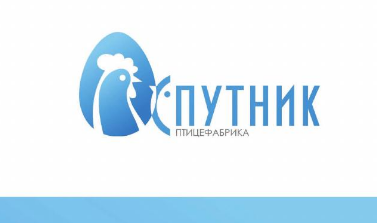 Открытое акционерное общество «Спутник»Коммерческое предложение.ОАО «Спутник» приглашает Вас к сотрудничеству!Предлагаем приобрести органическое удобрение «ЛАФ-58» собственного производства на сверхновом зарубежном оборудовании.Птицефабрика ОАО «Спутник» представляет Вашему вниманию органическое удобрение ЛАФ-58, полученное посредством высокой температуры и аэробных бактерий, которые «перерабатывают» куриный помёт и на выходе мы получаем чистый экологический продукт, предназначенный для подкормки при выращивании различных растений-злаковых, овощей, фруктов, кормовых культур на почвах независимо от их типа.   Внесение органических удобрений нужно для обеспечения растениям необходимого основного питания на весь период роста и развития:-для повышения плодородия почв, обеспечения растений элементами минерального питания;-для выращивания рассады различных овощных, цветочных культур на всех типах почв в защищенном и открытом грунте;-в качестве подкормки любых овощных, плодово-ягодных, кормовых культур;-в с/х производстве для выращивания зерновых, пропашных, овощных культур;-для окультуривания истощенных почв;-для личных подсобных хозяйств.В наличие имеется СЕРТИФИКАТ СООТВЕТСТВИЯ.Будем рады ответить на любые вопросы по технологии и коммерческим условиям сотрудничества.ОАО "Спутник"Оренбургская областьСоль-Илецкий районп. Шахтныйул.Центральная, д.23тел/факс 8(35336)32-089, 89228815943sputniksekretar@gmail.comОрганическое удобрение «ЛАФ-58»- ВАШ СПУТНИК ВЫСОКИХ УРОЖАЕВ!!!